Nomor	 :  09/455/Peng-Und/I/2020Perihal	 :  Pengumuman Jadwal Ujian Sidang TesisDiberitahukan kepada seluruh mahasiswa Program MTS-UMB, bahwa sesuai jadwal di bawah ini akan dilaksanakan Sidang Tesis, maka  mahasiswa yang bersangkutan untuk hadir tepat waktu sebagaimana jadwal yang tertera.Demikian pengumuman dan undangan ini, untuk diperhatikan dan diindahkan sebagaimana mestinya.Terima kasih.	Dikeluarkan di :  Jakarta	Pada tanggal   :                  Ketua Program Studi Magister Teknik Sipil              TtdDr. Ir. Budi Susetyo, MT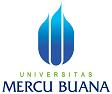 PENGUMUMAN JADWAL SIDANG TESISPROGRAM STUDI MAGISTER TEKNIK SIPILFAKULTAS PASCASARJANAQNo.DokumenDistribusiDistribusiDistribusiDistribusiDistribusiTgl. EfektifNOHARI,TGL. JAMN.I.M.                             N A M ADOSEN PEMBIMBINGDOSEN PENGUJIKETUA UJIAN SIDANGKONSENTRASITEMPAT/ RUANG01Senin, 03 Februari 2020 Pkl 13.00-14.0055717120013SITI ALPIAHPembimbing :P1: Dr. Tjiptogoro Dinarjo S. MMP2: Penguji :Dr. Ir. Budi Susetyo, MTKetua Sidang:Dr. Nunung Widyaningsih, Dipl. IngMKMeruyaI.30402Senin, 03 Februari 2020 Pkl 14.00-15.0055717120009SRI PURWANTIPembimbing :P1: Dr. Ir. Budi Susetyo, MTP2: Penguji :Dr. Tjiptogoro Dinarjo S. MMKetua Sidang:Dr. Nunung Widyaningsih, Dipl. IngMKMeruyaI.30403Senin, 03 Februari 2020 Pkl 15.00-16.0055717120015FRANS ROMI PELLENGPembimbing :P1: Dr. Ir. Budi Susetyo, MTP2: Penguji :Dr. Tjiptogoro Dinarjo S. MMKetua Sidang:Dr. Nunung Widyaningsih, Dipl. IngMKMeruyaI.304